1 апреля День смеха!!
В этот день во 2 старшей группе слышались весёлые шутки, смех, проводились шутливые игры и конкурсы. :спой песню,, Вместе весело шагать  сразу на нескольких языках:
1 группа -по-собачьи, 2-по кошачьи, 3-по ослинному, 4-по-поросячьи;водили хороводы взявшись за ноги;строили смешные гримасы в игре"Как скажу я слово "три"-всё с гримасами замри!Конкурс на самый задорный и заразительный смех. Рисовали самых весёлых клоунов, которые разместили на нашей творческой доске. Всё остались очень довольны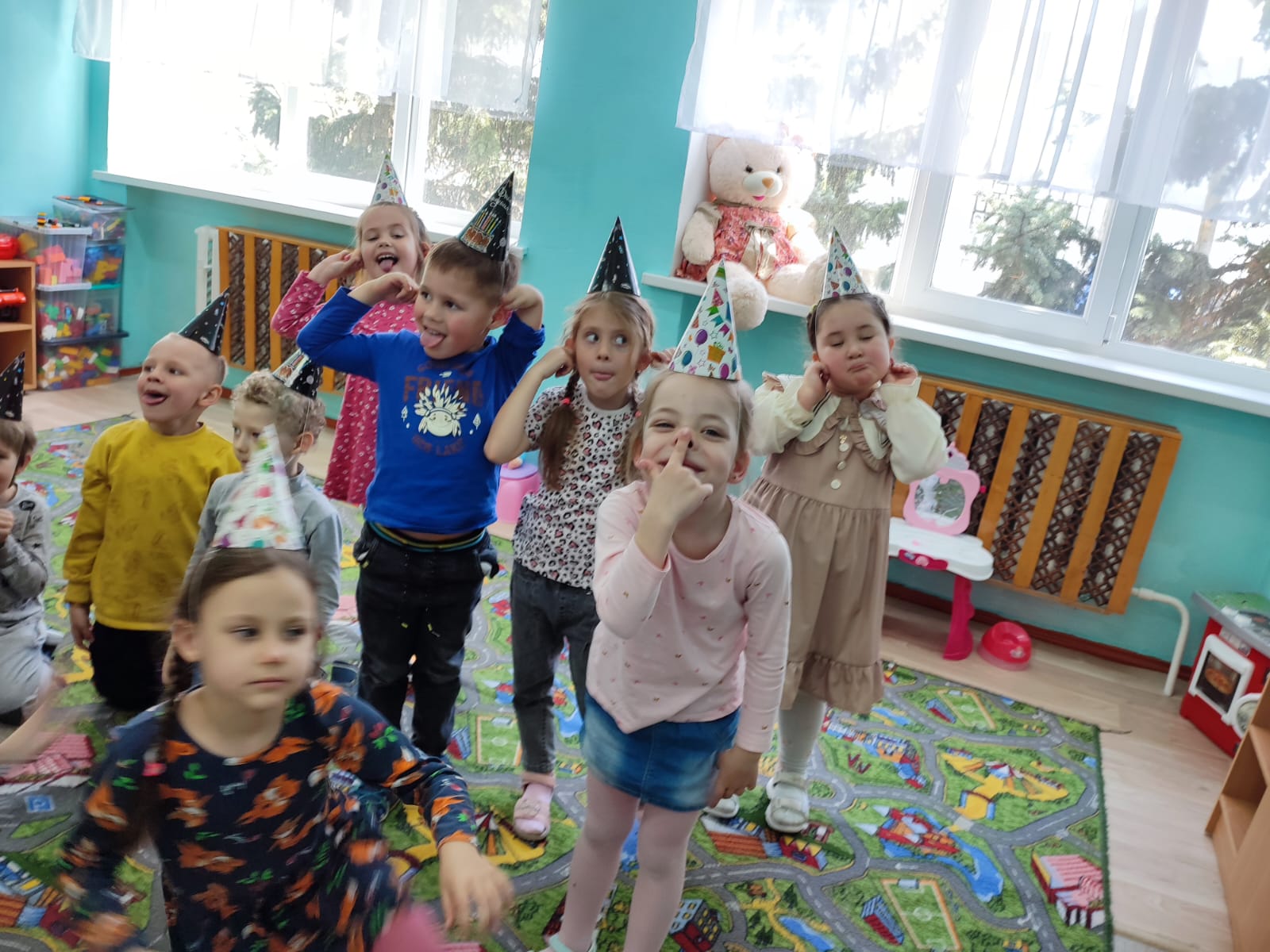 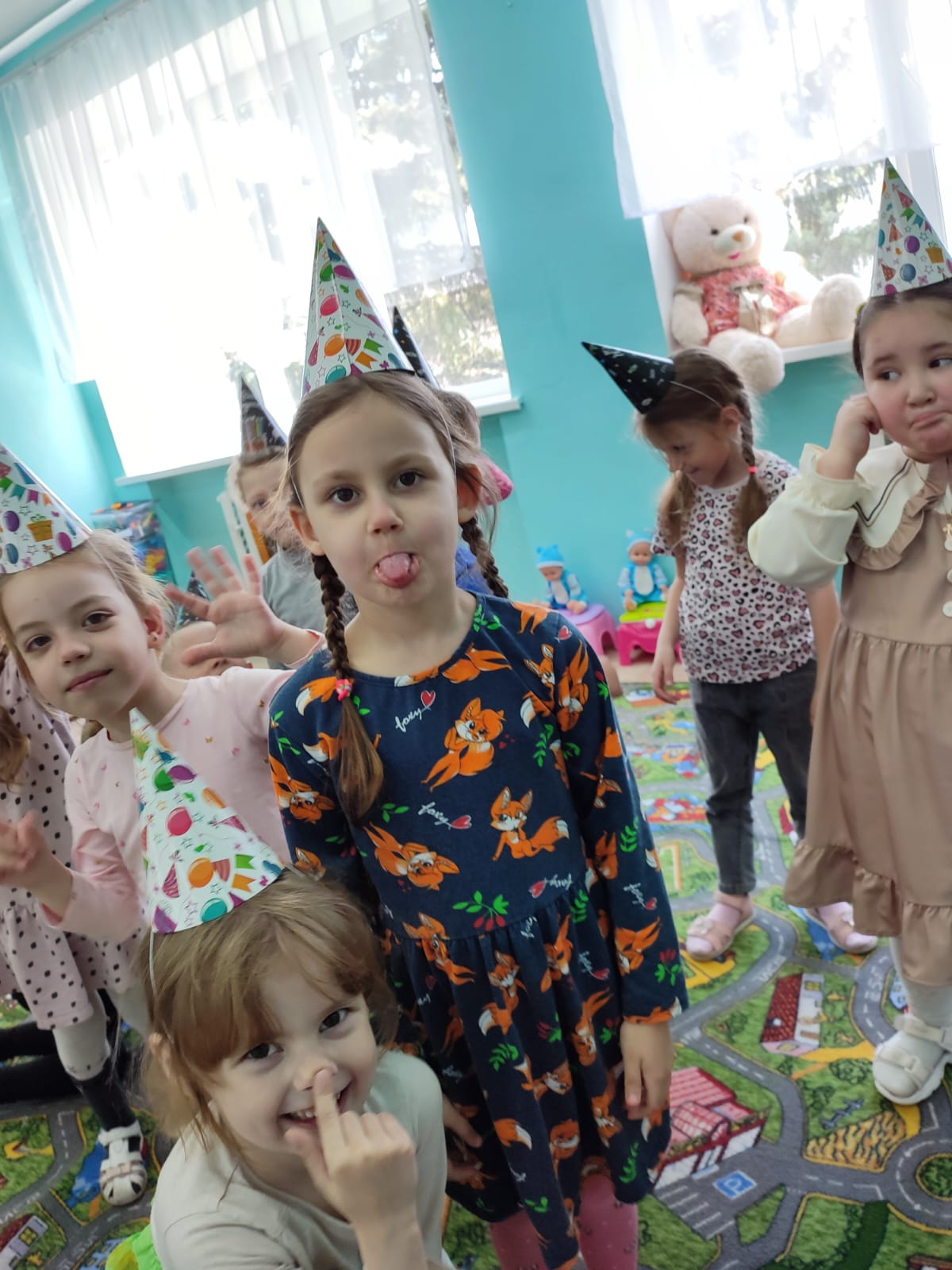 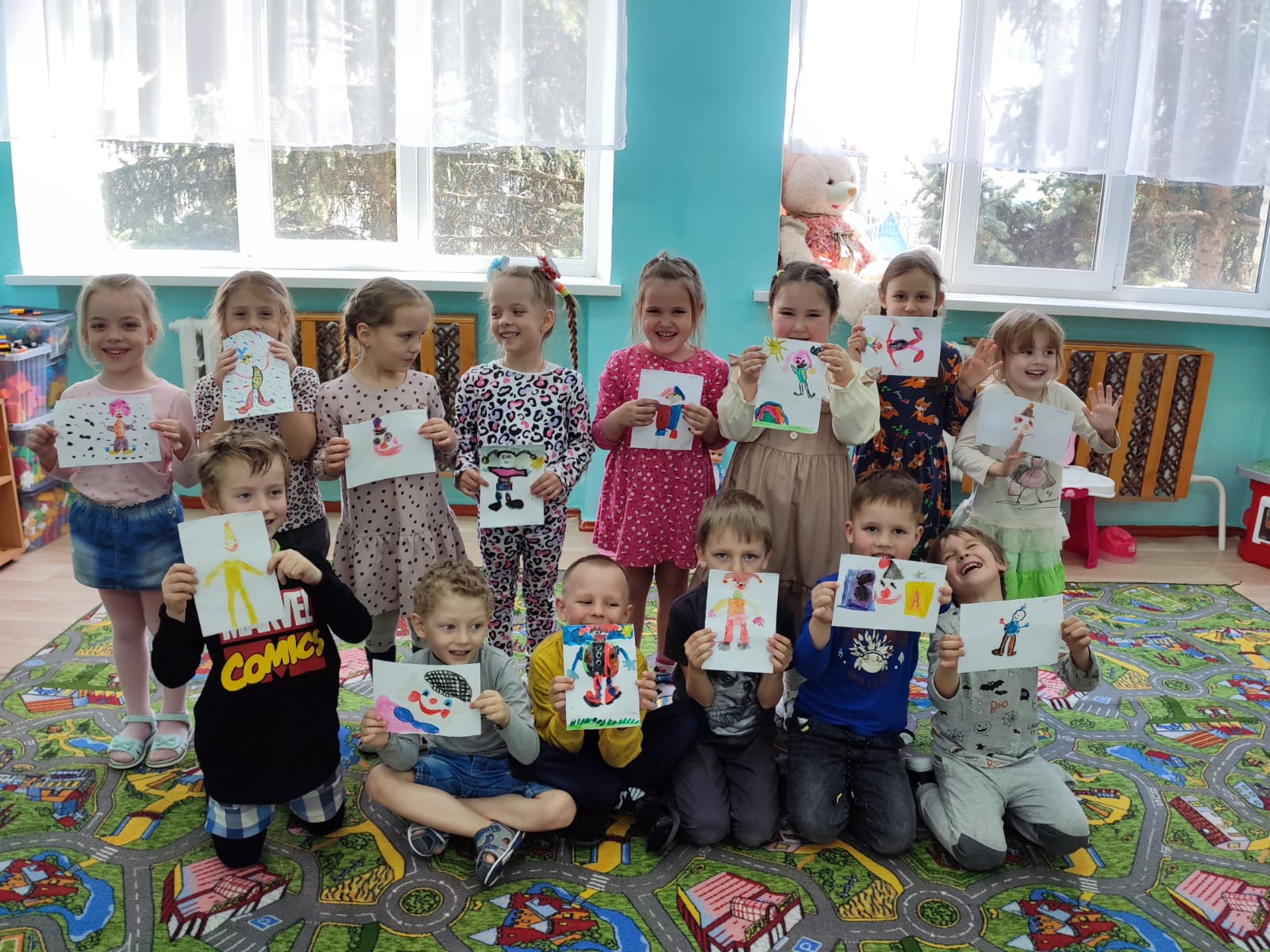 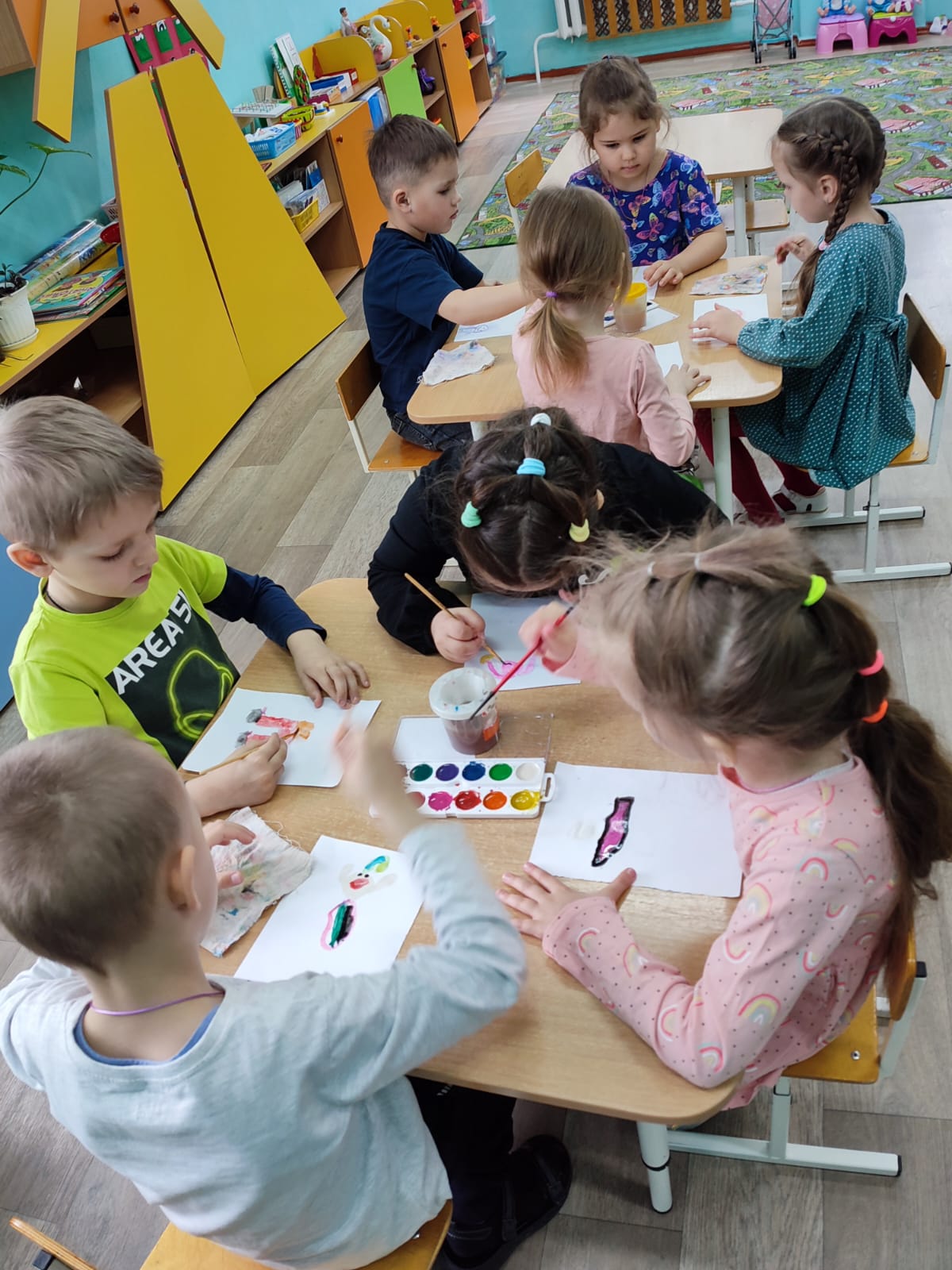 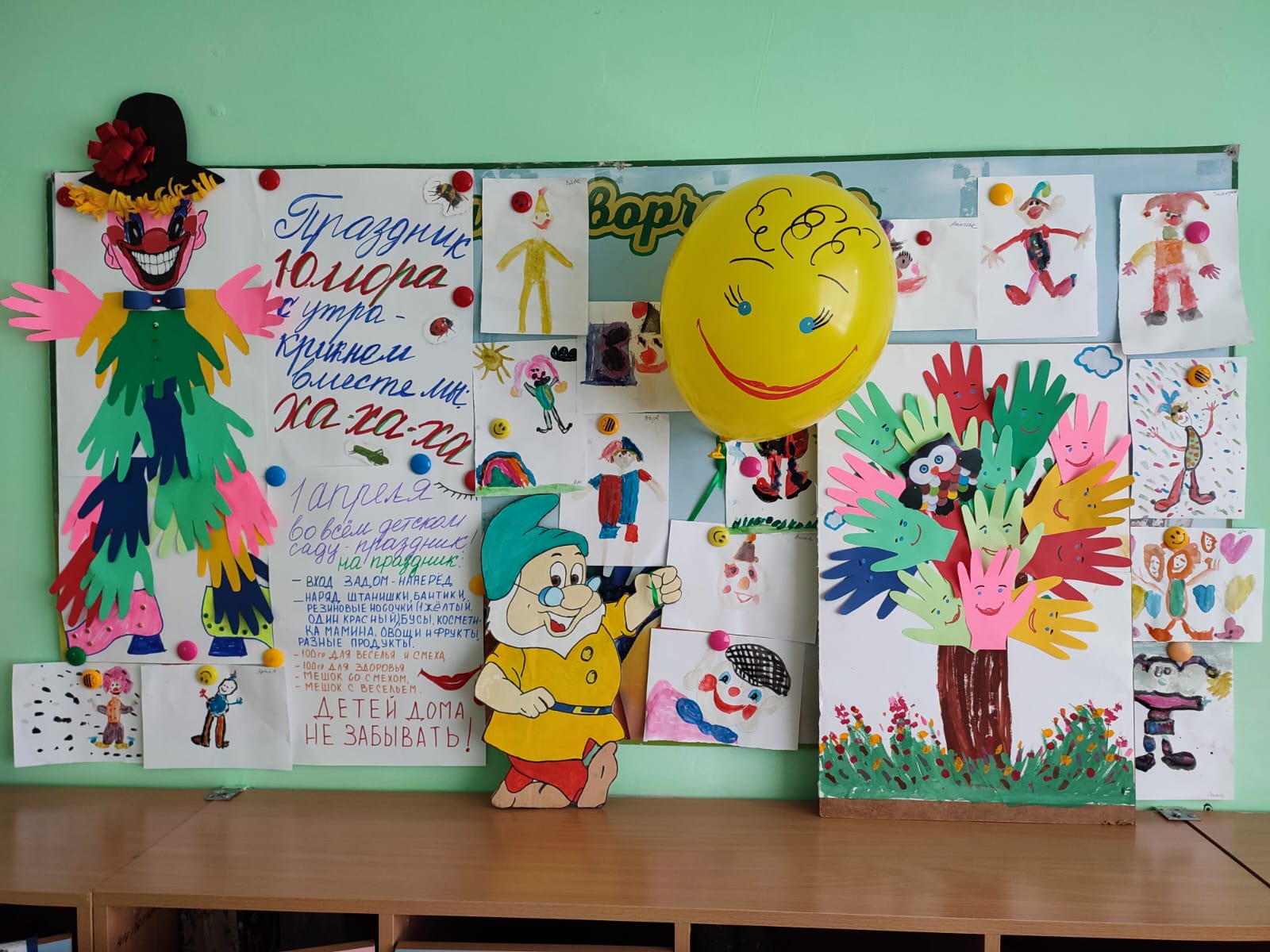 